Муниципальный форум школьников и педагогов «Первые шаги в науку»Муниципальное бюджетное учреждениеДзержинская средняя школа№1	ПРОЕКТ«Реконструкция крестного хода  Христо-рождественского прихода в форме велопробега»(Секция: историческое краеведение)Автор работы: ученица 10 класса  МБОУ ДСШ№1,
Хромова Валентина.Руководитель: учитель истории МБОУ ДСШ№1,
Титова Людмила Ивановна.с.Дзержинское     2017гПаспорт проекта.Введение. Актуальность:        Россия – многоконфессиональная страна, но большая часть населения исповедует православное христианство. Не исключение и наш район. На его территории есть церковь, строится новый храм. Мы, молодёжь, в большинстве своем носим христианские символы, считая себя православными, но для многих они являются просто украшением. В своей светской жизни не соблюдаем религиозные традиции, которые раньше наполняли жизнь народа нравственностью, культурой, уберегали от ошибок.  В советский период истории нашей страны было сделано все возможное, чтобы православные традиции , как культурные явления,  были  практически уничтожены, что в свою очередь привело к тому, что молодежь ничего о них не знает. 
        Можно выделить ряд противоречий в жизни современной молодежи:
- считаем себя православными христианами, но не знаем и не соблюдаем религиозные традиции и обряды;
- современному российскому обществу необходимо воспитать гражданина и патриота своей страны, но декларируемые ценности не всегда совпадают с реальной действительностью.       И я задалась вопросами: существовали ли такие культурные религиозные традиции на территории нашего района, которые бы формировали нравственные установки, призывали к отказу от вредных привычек, например, пьянства? И если существовали, то какие? Можно ли их возродить?Идея проекта:       На территории нашего района практически отсутствуют культурные явления (общенародные праздники, традиции), связанные с православной культурой. Чтобы возродить интерес к религиозным традициям, к их православному смыслу создаётся этот проект. Основным его содержанием будет изучение истории Крестного хода (как одного из  примеров религиозной традиции, призывающей к отказу от вредных привычек) и проведение велопробега по маршруту Крестного хода  «Дзержинское – Топол». Будет изучена не только история крестного хода, но и показан пример проведения массового мероприятия на основе христианских традиций в современном варианте.Цель: Организовать и провести велопробег по маршруту Крестного Хода с иконой Параскевы Пятницы  «Дзержинское-Топол».Задачи:1) Составить и провести анкетирование «Что ты знаешь о традициях проведения крестных ходов в родном районе?» 2) Изучить историю крестного хода на территории Дзержинского района.3) Составить буклет с информацией об истории крестного хода.4) Разработать маршрут  и сценарий проведения велопробега  с заданиями для  каждой станции.5) Привлечь к организации велопробега Молодежный центр и настоятеля Христо-рождественского храма.6) Провести велопробег .7) Провести анкетирование по итогам велопробега. 8) Презентовать проект. Написать статью в СМИ. Механизм реализации:Этапы реализации проекта:Подготовительный: Анкетирование 
Организация творческой группыИсследование краеведческого исторического материала Создание буклетов Разработка маршрута, с заданиями на каждой станцииОсновной:Проведение велопробега по маршрутуИзучение участниками буклета о Крестном ходе, участие в заданиях на станциях Проведение молебна «По искоренению пьянства»Заключительный:Повторное анкетирование, рефлексияПлан реализации проекта: Ресурсы:          1.Финансовые:            2.Информационные: 2.1.Сеть Интернет 2.2.Ресурсы Краеведческого музея           3.Материальные: 3.1.Личные велосипеды учащихся - (20 штук)3.2.Сопровождение ГАИ-  (2экипажа)         4.Кадровые: 4.1.Директор Молодежного центра Дзержинского района – Павлова Т.В.4.2.Учитель истории МБОУ ДСШ№1 – Титова Л.И.4.3.Классные руководители 10-х, 11-х классов МБОУ ДСШ№14.4.Заместитель директора по ВР – Волкова Ирина Александровна 4.5.Проектная группа учащихся .4.6.Настоятель Христо-рождественского храма.Ожидаемые результаты: Риски: Библиографический список:1)А.С. Чупров "Самойлова заимка"                                                                                                   Приложение №1.Анкета «Что ты знаешь о традициях проведения крестных ходов в родном районе?»1)Что такое крестный ход?2)Какие крестные ходы вы знаете?3)Слышали ли вы что-нибудь о крестных ходах в Дзержинском районе? Приложение №2.Станция. Задание №1.
Придумайте и нарисуйте эмблему нашему велопробегу. Затем кратко группой представьте вашу эмблему.Задание №2.
Решите кроссворд.По горизонтали: 1.Против чего был направлен Крестных Ход Параскевы Пятницы.2.Как называлось наше село3.Краткое частное богослужение просительного или благодарственного характера.По вертикали: 4.Святая мученица, икона которой была во главе Крестного ХодаПриложение №3.Маршрут велопробега. 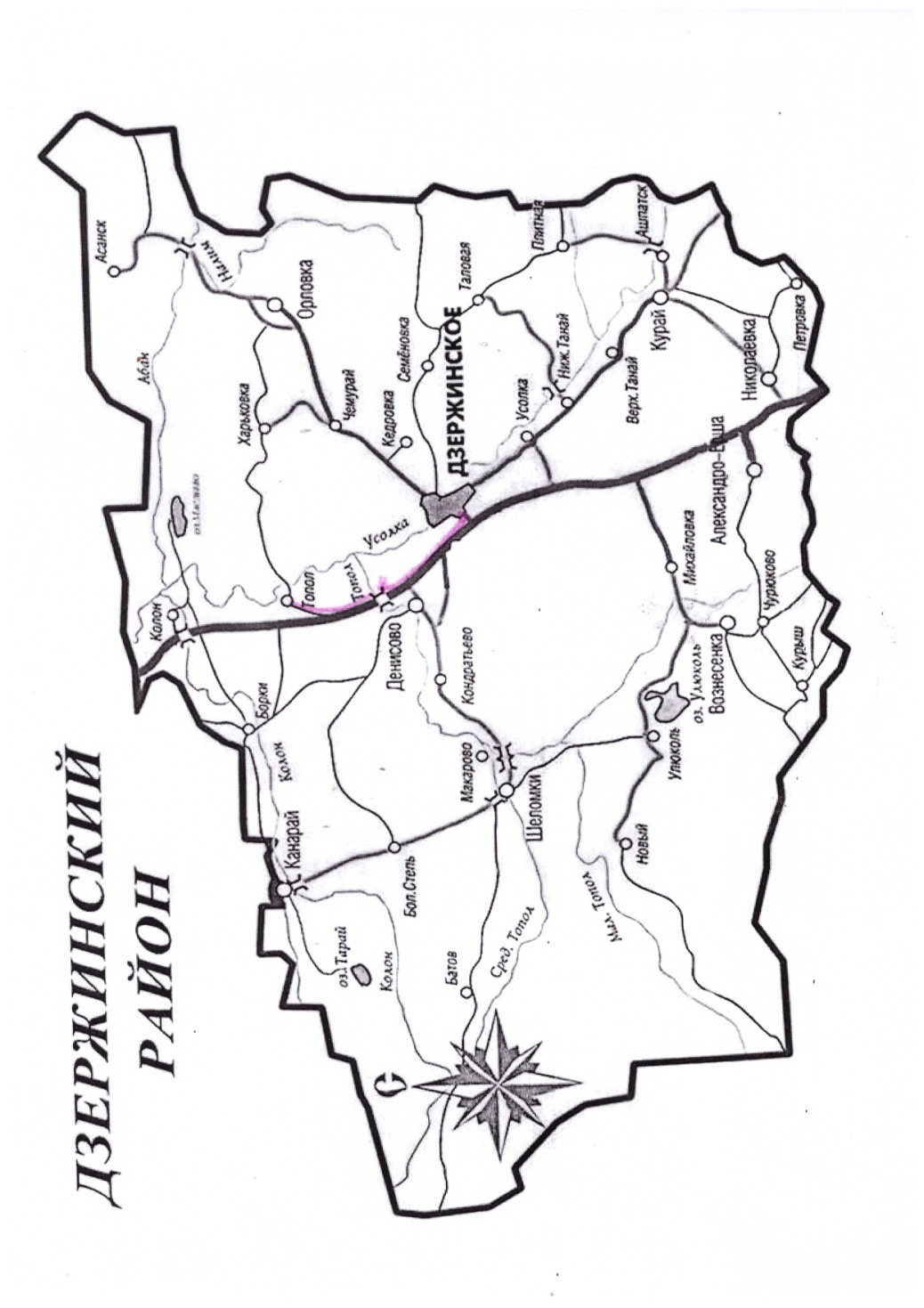 Приложение №4.Буклет. Приложение 5.Результаты анкетирования. Не знают:                                                                                                Приложение 6.«За Енисейской губернией в ту пору окончательно утвердилось печальное прозвище «пьяной губернии». 18 июля 1914 года с началом военных действий против Германии в России временно был введен сухой закон. Церковные власти ходатайствуют об отпуске кредитов на борьбу с пьянством. В Красноярске возродилось общество трезвости, в уставе которого было записано, что главной целью является борьба с пьянством. Огромная работа легла на духовенство. Проповедники трезвости посещали приходы и устраивали противоалкогольные чтения-беседы. Чтения сопровождались демонстрацией световых картин, пением и декламацией. В епархиальных ведомо-стях отводились странички трезвости. В одном из номеров писали: «...в благородной борьбе за просвещение и отрезвление народа пастыри Церкви Христовой имеют себе деятельных помощников. Наши учителя и учитель-ницы, особенно церковных школ, всегда с радостью принимают участие в устройстве по деревням и селам народных чтений, певческих хоров, внешкольных занятий с подростками и народом в воскресных школах». Антиалкогольная кампания достигла наивысшего размаха к лету 1919 года. Как противодействие пьяному разгулу проводились церковные торжества по тем селам и деревням, где были «съезжие» (престольные) праздники, и где находились иконы Св. Великомученицы Параскевы-Пятницы. В Христорождественской церкви такая икона имелась. По преданию Параскева занималась благотворительностью, проповедовала Евангелие. За отказ отречься от христианства ее вначале мучили, а потом казнили. Она была покровительницей свадеб, семейного счастья и женских рукоделий. В честь Святой ставились придорожные часовни, называемые Пятницами, так как считалось, что она хранила путников в дороге. Такая часовня стояла недалеко от сельского кладбища д. Денисовой там, где дорога из Шеломков соединялась с тасеевским трактом. Теперь это место известно как Росстань. Утром 21 мая в «Девятую Пятницу» по Пасхе при огромном стечении людей на площади села Рождественского под звон всех колоколов чтимую икону Параскевы выносили из Божьего Храма. Вся площадь огласилась песнопениями и молитвенными стихами в ее честь. Отсюда начинался крестный ход в деревню Топол, где в этот день был престольный праздник. В нем принимали участие жители всех деревень, входящих в приход. Около денисовской часовни тоже людно. Часть местных и кондратьевских людей с утра отправилась к родственникам в Топол. Остальные ожидают крестный ход из Рождественского, чтобы присоединиться к нему. Подходят все новые группы богомольцев. Вот из-за поворота показалась организованная колонна, уже видно как колышутся хоругви над головами, можно различить святые лики, а в первых рядах блестит в лучах солнца икона Великомученицы. Ожидающие крестятся на нее, а затем пополняют ряды идущих. В воздухе разносятся мощные церковные напевы. И вновь пестрая толпа узкой длинной лентой продолжает движение по лесной дороге. Старинная деревня Топол с утра заполнена народом. Сюда съехались гости со всех близлежащих деревень. На улицах необычайно шумно и весело. Ближе к вечеру все население, которое могло ходить, оказывалось на окраине деревни, именуемой местными жителями «Турухан». Отсюда шли навстречу крестному ходу, организованному Христорождественской церковью. При встрече совершался краткий молебен, и церковное шествие с пением «Царю Небесный», с возгласами «Святая Великомученица Параскева моли Бога о нас» направлялась за речку Усолку, к горе Крестик, где продолжалось торжество, которое заканчивалось на второй день. В своих проповедях священники проводили в сознание народа понятие о вреде употребления алкоголя, оказывая определенное психологическое воздействие на некоторую часть своих прихожан. По официальным документам, в результате всех антиалкогольных мероприятий, в России пить стали меньше. В 1914 году русским народом было потрачено на вино 460 миллионов рублей, а в 1915 году только 15 миллионов. В 1914 году в сберегательные кассы поступило 95 миллионов народных сбережений, а в 1915 – 540 миллионов. Однако цифры выгнанного и выпитого самогона не подлежат учету.»                                                                                                             Из «Самойлова Заимка»Название проекта«Реконструкция маршрута Крестного Хода «Параскевы Пятницы»
 в форме велопробега»Автор проектаХромова ВалентинаНаучный руководительТитова Людмила ИвановнаЦелевая аудиторияУченики старших классов, учителя и родителиЦельОрганизовать и провести велопробег по маршруту Крестного Хода с иконой Параскевы Пятницы.Задачи1) Составить и провести анкетирование «Что ты знаешь о традициях проведения крестных ходов в родном районе?» 2)Изучить историю крестного хода на территории Дзержинского района3)Составить буклет с информацией об истории крестного хода4)Разработать маршрут  и сценарий проведения с заданиями для  каждой станции5)Привлечь к организации велопробега Молодежный центр и настоятеля Христо-рождественского храма.6)Организовать  проведение велопробега 7)Провести анкетирование по итогам велопробега. 8)Презентовать проект. Написать статью в СМИПродукт проектавелопробег по маршруту Крестного Хода с иконой Параскевы Пятницы.План проектной работыМеханизм реализации проекта Этапы реализации проекта:Подготовительный: Анкетирование Основной:Организация творческой группыИсследование краеведческого исторического материала Создание буклетов Разработка маршрута, с заданиями на каждой станцииПроведение велопробега по маршрутуИзучение участниками буклета о Крестном ходе, участие в заданиях на станциях Проведение молебна «По искоренению пьянства»Заключительный:Повторное анкетирование, рефлексияМатериально-техническое обеспечение проекта 1.Финансовые: 1.1.Средства на создание буклетов – Ресурсы школы и Молодежного центра 1.2.Питание – из субвенций школы2.Информационные: 2.1.Сеть Интернет 2.2.Ресурсы Краеведческого музея 3.Материальные: 3.1.Личные велосипеды учащихся 3.2.Сопровождение ГАИЭтапСодержание деятельностиФормаУчастникиСрокиРезультатыПодготовительныйПроводится анкетирование Анкетирование Учителя, ученики, родители 20 января – 10 февраляПроведено анкетированиеПодготовительныйОрганизация творческой группыПроектная группаМарт 2017Организованна творческая группаПодготовительныйИсследование краеведческого исторического материала Руководитель проектаМарт 2017ПодготовительныйСоздание буклетов Составление буклета Творческая группа Апрель 2017 Составлен буклетПодготовительныйРазработка маршрута, с заданиями на каждой станцииРуководитель проекта, творческая группаАпрель – май 2017Разработан маршрут, с заданиями на каждой станцииОсновнойПроведение велопробега по маршрутуУченики, классные руководители, Заместитель директора по ВР МБОУ ДСШ№1, директор Молодежного ЦентраИюнь 2017Проведен велопробег по разработанному маршруту ОсновнойИзучение участниками буклета о Крестном ходе, участие в заданиях на станциях Участники велопробега Июнь 2017Буклет изучен участниками велопробега.ОсновнойПроведение молебна «По искоренению пьянства» Настоятель храма, участники велопробегаИюнь 2017Проведен молебенЗаключительныйПроведение повторного анкетирования, рефлексия АнкетированиеУчастники велопробегаПервая неделя июля 2017г.Проведено повторное анкетирование и рефлексия по результатам анкетированияНаименованиеКоличество Расходные материалыСумма, руб.Источник  ресурсовБуклет801 пачка бумаги250 рубМБОУ ДСШ№1и Молодежный центрПитание для участников велопробегаНа 26 участниковПродукты питания из расчета 300 руб.на 1 чел.7800руб.Субвенции МБОУ ДСШ№1Ожидаемые результатыСрокиПоказателиСоздан буклет на основе исторического материала по Крестным ходам Апрель 2017Буклет из 5 страниц, в количестве 80 экземпляров, с картой маршрута со станциями Проведен велопробег «Дзержинское –Топол»Июнь 2017 г.Приняло участие 20 человек Повысился уровень интереса к проведению мероприятий, формирующих гражданские качества, нравственность и патриотизм.Июнь 2017 г.20 человек хотят поучаствовать в подобных мероприятиях Повышен уровень знаний по теме «Крестный ход» у учащихсяИюнь 2017 г.У 20-ти учащихся повышен уровень знаний  по истории родного районаРиски Пути минимизацииНежелание молодежи участвовать в мероприятии.Привлечение, реклама.(Заинтересовать учащихся интересной программой, туристической направленностью) Отказ от участия в велопробеге директора Молодежного центра и настоятеля храма.Обращение в районную администрацию.Презентация  проекта .Убеждение в его социальной значимости для населения нашего района.1.П4.ьяянствооА2.РожждестввенскоееАСК3.молебЕнВа